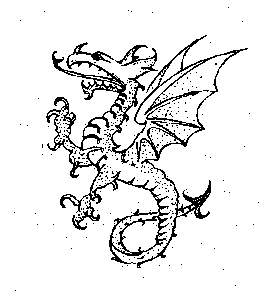 Dore Village Society: Committee Nomination FormWe nominate for election to the committee of the Dore Village Society at the Annual General Meeting to be held on Wednesday 15th June 2022 at 7.30 pm or at any adjournment of that meeting:Name of the candidate (print name):Proposed by (print name):Address

Signature 							Date:			2022
Seconded by (print name):Address

Signature 							Date:			2022
Nominee statement:I confirm that I am willing to stand for election to the Committee of the Dore Village Society and that if I am elected I am willing to serve on that Committee.Name (print name):Address
Phone Number				email address
Signature 							Date:			2022Notes:1. Other than signatures, entries on this form must be printed clearly.2. The nominee, proposer and seconder must all be members of the Dore Village Society at the time of nomination and at the date of the Annual General Meeting, otherwise the nomination is not valid.3. The completed form should be received by: The Secretary, Dore Village Society, Dore OldSchool, Savage Lane, Sheffield, S17 3GW, no later than 6pm on Wednesday 1st June 2022 eitherdirectly or via any other member of the DVS committee.